Тематична Програма національно-патріотичного виховання «МИ ДІТИ ТВОЇ, УКРАЇНО»  табору відпочинку «Сонечко», створеного на базі Пристанційної ЗОШ І-ІІст.2017р.Тематична Програма національно-патріотичного виховання «МИ ДІТИ ТВОЇ, УКРАЇНО»  табору відпочинку «Сонечко», створеного на базі Пристанційної ЗОШ І-ІІст.Дитячий заклад відпочинку (далі — дитячий заклад) «Сонечко» —тимчасово діючий, спеціально організований, призначений для відпочинку, розвитку дітей, що розташований у сел.. Дворічне Дворічанського району Харківської області, використовує матеріально-технічну базу, кадрове забезпечення Пристанційної ЗОШ І-ІІ ст.., технології для надання послуг з відпочинку дітей відповідно до державних соціальних стандартів надання послуг з відпочинку.Логотип                                                                  «СОНЕЧКО»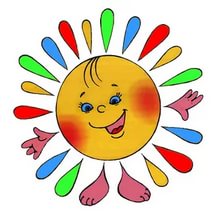 Засновником дитячого закладу відпочинку – табору з денним перебуванням є відділ освіти Дворічанської райдержадміністрації та загальноосвітній навчальний заклад.Працівниками табору є вчителі початкових класів, учитель    фізкультури, учитель музики та  медична сестра.Дитячий заклад у своїй діяльності керується Конституцією і законами  України, актами Президента України та Кабінету Міністрів України, зокрема Указом Президента від 13.10.2015 №580 «Про стратегію національно-патріотичного виховання дітей та молоді на 2016-2020роки» та розпорядженням Кабінету Міністрів України від 30.11.2016 № 898-р «Про затвердження плану заходів щодо національно-патріотичного виховання молоді на 2017 рік»,  Дитячий заклад розробив тематичну програму національно-патріотичного виховання «Ми діти твої, Україно»     У 2015/2016 навчальному році було розпочато роботу за тематичною Програмою національно-патріотичного виховання «Ми діти твої, Україно». Протягом 2016/2017 навчального року у школі проводилися  різноманітні заходи з національно-патріотичного виховання дітей. Виховна робота у дитячому  таборі є важливою складовою всієї системи виховання дітей, вона є продовженням роботи, що велася протягом навчального року. До програми були внесені корективи, розширені теми та урізноманітненні форми роботи.Основними напрямами патріотичного виховання є:— формування уявлень про сім'ю, родину, рід і родовід;— краєзнавство;— ознайомлення з явищами суспільного життя;— формування знань про історію держави, державні символи;— ознайомлення з традиціями і культурою свого народу;— формування знань про людство.    Для патріотичного виховання важливо правильно визначити віковий етап, на якому стає можливим активне формування у дітей патріотичних почуттів. Найсприятливішим для початку систематичного патріотичного виховання є молодший шкільний вік, коли особливо активізується інтерес дитини до соціального світу, суспільних явищ.Мета та завдання національно-патріотичного виховання дітей у таборіМетою програми є формування патріотизму, втілення традицій волелюбного козацького духу, забезпечення патріотичного, інтелектуального,фізичного та соціального розвитку дітей.Основні завдання:• формування любові до рідного краю (причетності до рідного дому, сім'ї, школи, селища);• формування духовно-моральних взаємин;• формування любові до культурного спадку свого народу;• виховання любові, поваги до своїх національних особливостей;• почуття власної гідності як представників свого народу;• толерантне ставлення до представників інших національностей, до ровесників, батьків, сусідів, інших людей.
Програма «МИ ДІТИ ТВОЇ, УКРАЇНО» це комплекс тематичних днів:День 1 «Табір – наш дім і ми господарі в нім»День 2 «Мій край – моя історія жива»День 3 «Веселкове дитинство»День 4 «Це – українське, і це твоє»День 5 «День українського віночка»День 6 «Природа Дворічанського краю»День 7 «В здоровому тілі – здоровий дух»День 8 «Пісня – душа народу»День 9 «Дивоцвіт української вишиванки»День 10 «Як наші прадіди парубкували…»День 11  «День української книги»День 12 «Гей, ви, хлопці-запорожці»День 13 «Подорож батьківським краєм»День 14 «У колі друзів»    Робота табору розпочинається з ранкової лінійки, на якій вихованці табору ознайомлюються з планом роботи на день. Щоранку на лінійці лунають назви і девізи загонів, пісні, підводяться підсумки результатів активності загонів, діти нагороджуються грамотами. Для вихованців  доцільним є проведення бесід,екскурсій, ігор, свят, квестів, флеш-мобів, малюнків на асфальті тощо.     Уся робота має сприяти відродженню національної школи, вивченню рідної історії, традицій і звичаїв, фізичному загартовуванню школярів на основі козацьких ігор, забав, вихованню почуття обов’язку, товариськості, взаємодопомоги, любові та поваги до рідної землі і до звитяг українського народу.    Зміст, форми та методи виховної роботи будуються в таборі на принципах ініціативи та самодіяльності дітей, розвитку національних традицій, пріоритетності загальнолюдських духовних цінностей.Орієнтовний план роботилітнього пришкільного таборуз національно-патріотичного вихованняДень 1 «Табір – наш дім і ми господарі в нім»Лінійка-відкриття табірної зміни.Таборові справи – обговорення і прийняття норм і правил життя табору, розподіл на загони, ознайомлення з планом роботи табору.Малюнок на асфальті «Здрастуй, літо!»День 2  «Мій край – моя історія жива»Віртуальна подорож Україною (усний журнал)Конкурс малюнка «Квітуй, моя Україно!»Екскурсія до шкільного музею.День 3 «Веселкове дитинство»Святковий концерт «Веселкове дитинство»Флеш-моб «Ми - єдиної країни діти»Випуск стінгазети «Барви літа»День 4 «Це – українське, і це твоє»«Сторінкам  народного календаря» – пізнавальна програма про традиції та звичаї українців, що пов’язані з літом.Перегляд серії мультфільмів «Це наше, і це твоє»Створення проекту ««Це наше, і це твоє»День 5 «День українського віночка»Свято кольорових бантиків.Віночок дитячих ігорДискотека День 6 «Природа Дворічанського краю»Зустріч з працівниками Націона́льного приро́дного парку «Дворіча́нський» Екскурсія у природу.Бесіда «В гостях  у старичка – лісовичка» Всесвітній день охорони навколишнього середовища.Акція «Ми збережемо природу»День 7 «В здоровому тілі – здоровий дух»Спортивно – розважальна програма «Між нами – козаками»Веселий футболВеселий репортаж – конкурс малюнків на спортивну тему.День 8 «Пісня – душа народу»Конкурс «Пробуди в собі співака»Флеш – моб «Український танок запальний»ДискотекаДень 9 «Дивоцвіт української вишиванки»Конкурс красунь «Чарівна україночка»Українські вечорниці.День 10 «Як наші прадіди парубкували…»Свято сміху(ігрова програма).Конкурс дружніх шаржів «Мій найкращий друг» до Міжнародного Дня друзів.Дискотека «Коло збирає друзів»День 11 «День української книги»Подорож «За тридев’ять земель» - вікторина українських казок.Конкурс казкарів.Конкурс малюнків «Мій улюблений казковий герой»Дискотека казкових героїв.День 12 «Гей, ви, хлопці-запорожці»Спортивні змагання «Нумо, козаче!»Конкурс веселих кухарів.Перегляд серії мультфільмів «Як козаки…»День 13 «Подорож батьківським краєм»Похід «Стежками рідного краю»Туристичні розваги.Конкурс на кращого слідопита.Підготовка до свята закриття табірної зміниДень 14 «У колі друзів»Свято закриття табірної зміни Галявина «До нових зустрічей!»Очікувані результатиПрограма дасть змогу:підвищити якість національно-патріотичного виховання молодших школярів на основі національно-історичних традицій;формувати в особистості когнітивні, емоційні та поведінкові компоненти, що передбачають вироблення вмінь міркувати, аналізувати, ставити питання, шукати власні відповіді, робити власні висновки, брати участь у громадському житті, набувати вмінь та навичок адаптації до нових суспільних відносин, захищати свої інтереси та поважати інтереси інших;виховати у свідомості дітей поважливе ставлення до держави, державних символів;виховувати у дітей національну свідомість, налаштованість на осмислення моральних та культурних цінностей, історії, системи вчинків, яка мотивується любов’ю, вірою, волею, усвідомленням відповідальності;формувати моральні якості особистості, культуру її поведінки;виховувати бережливе ставлення до природи, розвивати мотивацію до праці;                   Забезпечення у молодого підростаючого покоління розвинутої патріотичної свідомості і відповідальності, почуття вірності, любові до Батьківщини, турботи про спільне благо, збереження та шанування національної пам’яті.                Консолідація зусиль педагогічного, батьківського, колективів у справі виховання підростаючого поколінняПідготувала вчительпочаткових класівДацикНаталія Валеріївна